АДМИНИСТРАЦИЯ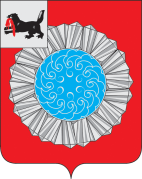 СЛЮДЯНСКОГО МУНИЦИПАЛЬНОГО РАЙОНАП О С Т А Н О В Л Е Н И Ег. Слюдянкаот  23.06.2020 г. №  302В целях обеспечения  прав граждан Слюдянского муниципального района на непосредственное участие в осуществлении местного самоуправления и реализации  Федеральных законов от 6 октября 2003 года № 131-ФЗ «Об общих принципах организации местного самоуправления в Российской Федерации»,  от 23 ноября 1995 года № 174-ФЗ «Об экологической экспертизе», от 01 мая 1999 года № 94-ФЗ «Об охране озера Байкал» и на основании приказа государственного комитета Российской Федерации по охране окружающей среды от 16 мая 2000 года № 372 «Об утверждении положения об оценке воздействия намечаемой хозяйственной и иной деятельности на окружающую среду в Российской Федерации»,  руководствуясь статьями 17, 38, 47  Устава Слюдянского муниципального района, зарегистрированного постановлением Губернатора Иркутской области № 303-П от 30 июня 2005 года, администрация Слюдянского муниципального районаПОСТАНОВЛЯЕТ:1. Провести  20 августа  2020 года в 14-00 часов местного времени в здании МКУ Дом культуры «Юбилейный» города Байкальска по адресу: 665930, Иркутская область, Слюдянский район, город Байкальск, микрорайон Южный,  квартал 2, д. 51 общественные  обсуждения в форме слушаний на этапе предоставления первоначальной информации,  а именно  технического задания по оценке воздействия на окружающую среду, входящего в состав предварительных материалов по оценке воздействия на окружающую среду, технического задания на выполнение инженерных изысканий и технического задания на разработку проектной документации  (далее – Технические задания) по объекту государственной экологической экспертизы: «Жилые многоквартирные дома. Блок-секция 1, 2, 3, 4 г.Байкальск».2. Организационное обеспечение подготовки и проведения общественных слушаний возложить на:2.1. Управление стратегического и инфраструктурного  развития  администрации Слюдянского муниципального района;2.2.  «Гелиополь», заказчика;2.3.  ООО «Сиблидер», исполнителя работ материалов ОВОС;2.4.  ООО «МонАрх», разработчика проектной документации.3. Заказчику организовать процесс обеспечения участия общественности в подготовке  и обсуждении  Технических заданий  по объекту государственной экологической экспертизы: «Жилые многоквартирные дома. Блок-секция 1, 2, 3, 4 г. Байкальск»:3.1. Информацию о проведении общественных слушаний в Слюдянском муниципальном районе разместить в СМИ федерального уровня, Иркутской области, Слюдянского муниципального района, Байкальского муниципального образования (городского поселения).3.2. С целью ознакомления общественности с Техническими заданиями по объекту государственной экологической экспертизы обеспечить доступ к данной документации в сети Интернет  с указанием ссылки. Для принятия от граждан и общественных организаций письменных замечаний и предложений указать официальные адреса электронных почт Заказчика, Проектировщиков.        3.3. Опубликовать рекомендательное решение, принятое по результатам общественных слушаний в  газете «Славное море».4. Управлению стратегического и инфраструктурного развития   администрации муниципального  района разместить  настоящее постановление на официальном сайте администрации муниципального района в информационно – телекоммуникационной сети «Интернет» www.sludyanka.ru, раздел Главная/Информирование общественности о намечаемой деятельности. 5. Контроль за исполнением данного постановления возложить на вице - мэра, первого заместителя мэра Слюдянского муниципального  района Азорина Ю.Н.Мэр Слюдянского муниципального района                                                      А.Г. ШульцО   проведении   общественных  обсуждений в форме слушаний на этапе предоставления первоначальной информации по объекту государственной экологической экспертизы: «Жилые многоквартирные дома. Блок-секция 1, 2, 3, 4 г. Байкальск», а именно по разработке технического задания по оценке воздействия на окружающую среду, входящего в состав предварительных материалов по оценке воздействия на окружающую среду, технического задания на выполнение инженерных изысканий и технического задания на разработку проектной документации 